СВЕДЕНИЯоб источниках и о датах официального обнародовании решения Совета
сельского поселения Зильдяровский сельсовет муниципального района
Миякинский  район Республики Башкортостан «О внесении изменений и дополнений н Устав сельского поселении Зильдяровский сельсовет
муниципального района Миякинский район Республики Башкортостан» 
№ 144 от 05 декабря 2018 года, зарегистрированного в Управлении Министерства юстиции Российской Федерации по Республике Башкортостан 
21 декабря 2018 года за № RU 035403052018001Решение Совета сельского поселения Зильдяровский сельсовет муниципального района Миякинский район Республики Башкортостан № 144  от 05 декабря 2018 года «О внесении изменений и дополнений в Устав сельского поселения Зильдяровский сельсовет муниципального района Миякинский район Республики Башкортостан» обнародовано на информационном стенде в здании Администрации сельского поселения Зильдяровский сельсовет муниципального района  Миякинский район Республики Башкортостан 29 декабря 2018 года по адресу:  Республика Башкортостан, Миякинский район, с. Зильдярово, ул.Дружбы, д. 12 в и размещено на официальном сайте Администрации сельского поселения Зильдяровский сельсовет муниципального района  Миякинский район Республики Башкортостан http://spzildyarovski.ru/.Глава сельского поселенияЗильдяровский сельсоветмуниципального районаМиякинский район Республики Башкортостан              	                              	              З.З.Идрисовс.Зильдярово29 декабря 2018 года.Башkортостан РеспубликаhыМиeкe районы муниципаль районыныn Елдeр ауыл советы ауыл билeмehе 	Советы452092, Миeкe районы, Елдeр ауылы,Дуcлыk урамы, 12тел. /факс (34788) 3-16-91 e-mail: zildiar_selsobet@mail.ru 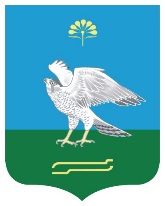 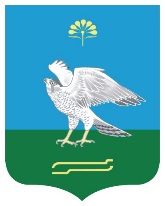 Совет сельского поселения Зильдяровский сельсовет муниципального района Миякинский районРеспублики Башкортостан452092, Миякинский район, с. Зильдярово,ул. Дружбы, 12тел. /факс (34788) 3-16-91e-mail: zildiar_selsobet@mail.ru Башkортостан РеспубликаhыМиeкe районы муниципаль районыныn Елдeр ауыл советы ауыл билeмehе 	Советы452092, Миeкe районы, Елдeр ауылы,Дуcлыk урамы, 12тел. /факс (34788) 3-16-91 e-mail: zildiar_selsobet@mail.ru Совет сельского поселения Зильдяровский сельсовет муниципального района Миякинский районРеспублики Башкортостан452092, Миякинский район, с. Зильдярово,ул. Дружбы, 12тел. /факс (34788) 3-16-91e-mail: zildiar_selsobet@mail.ru 